Raspberry BeretPrince 1985 (recorded by Prince and the Revolution)oror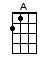 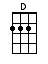 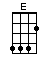 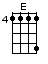 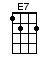 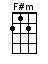 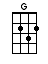 INTRO:  / 1 2 3 4 /[A][G] / [D] / [G] / [G][A] /[A][G] / [D] / [G] / [G][A]I was [A] working part-[G]time in a [D] five-and-dimeMy [G] boss was Mr. McGee / [G][A]He [A] told me several [G] times that he [D] didn't like my kind'Cause [G] I was a bit too leisure-[G]ly [A]It [A] seems that I was [G] busy doing [D] somethin’ close to nothin’But [G] different than the day before / [G][A][A] That's when I [G] saw her [D] ooh, I saw herShe walked [G] in through the out door, out doorCHORUS:She wore a [A] rasp-[G]berry be-[D]ret The [G] kind you find in a [G] second-hand [A] store[A] Rasp-[G]berry be-[D]retAnd [G] if it was warm she wouldn't [G] wear much [A] more[A] Rasp-[G]berry be-[D]retI think I [E] love [A] her[A] Built like she [G] was, huh [D] she had the nerve to ask meIf I [G] planned to do her any harm / [G][A]So, look here I, [A] I put her on the [G] back of my bike yeah [D] We went riding, down by [G] old man Johnson's farm / [G][A]I said now [A] overcast [G] days never [D] turned me onBut [G] somethin’ ‘bout the clouds and her [G] mixed [A][A] She-e-e-[G]e, wasn't [D] too bright, but I could tell[G] When she kissed me, she knew how to [G] get her kicksCHORUS:She wore a [A] rasp-[G]berry be-[D]ret The [G] kind you find in a [G] second-hand [A] store[A] Rasp-[G]berry be-[D]retAnd [G] if it was warm she wouldn't [G] wear much [A] more[A] Rasp-[G]berry be-[D]retI think I [E] love [A] herThe [D] rain sounds [A] so cool [D] when it hits the [A] barn roof[D] And the horses wonder who you are [D][D] Thunder drowns [A] out what the lightning [D] sees [A]You [D] feel like a movie star [D]Listen [G] they say the first time [E] ain't the greatestBut I tell ya [D] if I had the chance to do it all againI [G] wouldn't change a stroke, 'cause [F#m] baby I'm the mostWith a [E7] girl as fine as she was thenCHORUS:She wore a [A] rasp-[G]berry be-[D]ret The [G] kind you find in a [G] second-hand [A] store[A] Rasp-[G]berry be-[D]retAnd [G] if it was warm she wouldn't [G] wear much [A] more[A] Rasp-[G]berry be-[D]retI think I [E] love [A] her[A] Rasp-[G]berry be-[D]retI think I [E] love [A] her[A] Rasp-[G]berry be-[D]retI think I [E] love [A] herororwww.bytownukulele.ca